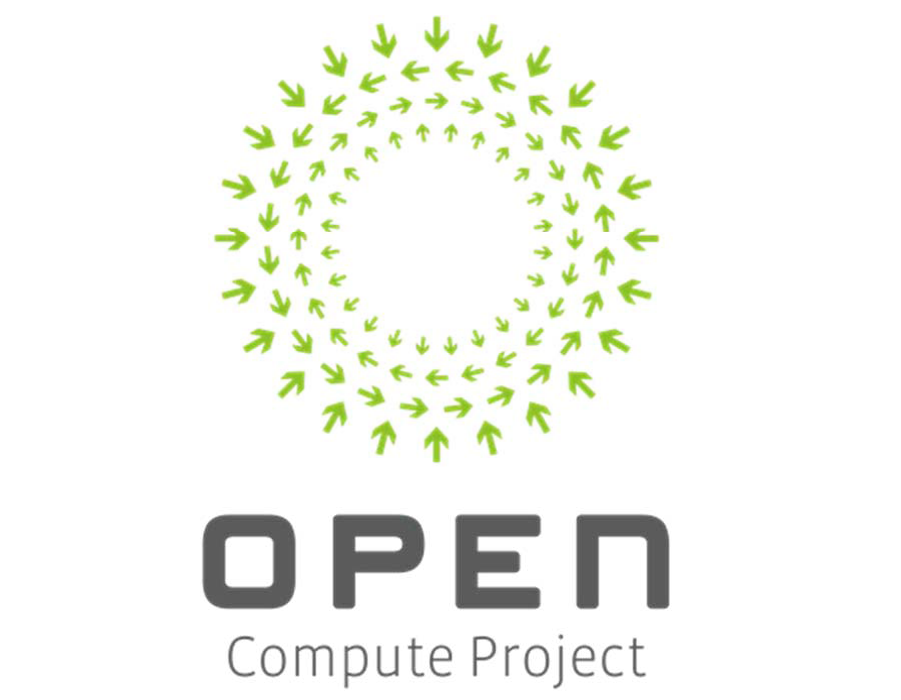 AT&T Open Single PortG.fast DPU SpecificationRevision 1.0Authors: Sumithra Bhojan, Mark ShostakRevision HistoryLicensesAll devices that may be referred to in this specification, or required to manufacture products described in this specification, will be considered referenced only, and no intellectual property rights embodied in or covering such devices shall be licensed as a result of this specification or such references. Notwithstanding anything to the contrary in the Open Compute Project Contributor License Agreement or the Open Web Foundation Final Specification Agreement (OWFa 1.0), the licenses set forth therein do not apply to the intellectual property rights included in or related to the devices identified in this specification. For clarity, no patent claim that reads on such semiconductor devices will be considered a “Granted Claim” under the applicable Open Web Foundation Final Specification Agreement (OWFa 1.0) for this specification.To the extent of AT&T’s authorship in this specification, AT&T submits this specification to the Open Compute Project Foundation as a Contribution under the Open Compute Project Contributor License Agreement (July 13, 2014 version, available at the time of this writing, March 4, 2016, at https://rightsignature.com/forms/OMMUS-72474399-v1-db5554/token/27cfcf4a00d. AT&T agrees to make such specification available under the Open Web Foundation Final Specification Agreement (OWFa 1.0), which is available at http://www.openwebfoundation.org/legal/the-owf-1-0-agreements/owfa-1-0.  Your use of this specification may be subject to other third party rights. THIS SPECIFICATION IS PROVIDED "AS IS." No support of any kind will be provided by the contributors. The contributors expressly disclaim any warranties (express, implied, or otherwise), including implied warranties of merchantability, non-infringement, fitness for a particular purpose, completeness or title, related to the specification. The entire risk as to implementing or otherwise using the specification is assumed by the specification implementer and user. IN NO EVENT WILL ANY PARTY BE LIABLE TO ANY OTHER PARTY FOR LOST PROFITS OR ANY FORM OF INDIRECT, SPECIAL, INCIDENTAL, OR CONSEQUENTIAL DAMAGES OF ANY C H A R A C T E R FROM ANY CAUSES OF ACTION OF ANY KIND WITH RESPECT TO THIS SPECIFICATION OR ITS GOVERNING AGREEMENT, WHETHER BASED ON BREACH OF CONTRACT, TORT (INCLUDING NEGLIGENCE), OR OTHERWISE, AND WHETHER OR NOT THE OTHER PARTY HAS BEEN ADVISED OF THE POSSIBILITY OF SUCH DAMAGE.ScopeThis document defines the technical specifications for the AT&T Open 4-Port G.fast DPU submitted to the Open Compute Project.   OverviewThis document describes the technical specifications of the AT&T Open 4 Port G.fast Distribution Point Unit (ODPU). The system is a physical unit that is self‐contained, and not part of a rack or other physical chassis system. The 4 port ODPU can provide up to 1Gbps of symmetrical broadband service (with DTA) using the 106MHz G.fast or 1.5 to 2Gbps using the 212Mhz G.fast technology. The customer-facing G.fast ports on this ODPU is primarily twisted pair. This design allows for power to be supplied by the customer-facing ports, called reverse power feed, and thus allows the unit to be placed in locations where power is not available. This system is typically deployed in outside plant serving single family homes or small business. As we evolve the technology, extending beyond the 106MHz to facilitate higher speeds, the rate reach factor becomes critical justifying the need for fewer port ODPU to be able to meet customers demand for higher bandwidth. Applications of this design include some specific variations and considerations in order to address a broader market and set of collaborators for this project. Specifically, the set of variations considered include:Outdoor enclosure/NID serving SFU’s, small businesses in strip mallUse of twisted pair wiring to the customersIncludes reverse power feed for twisted pair Outdoor EnclosureThe AT&T Open 4 port DPU is mainly targeted for use outdoor, designed for deployment in pedestals, poles, and underground enclosures.  This package emphasizes robust weather resistance and environmental robustness.Figure 1 – Outdoor DPUReverse Power FeedReverse power feed is one of various ODPU powering methods defined in TR-301. Here, the ODPU draws its power from the customer premises via the copper lines between those premises and the ODPU. The reverse power feed capacity and ODPU power consumption need to be such that the ODPU can be fully operational when only a single customer is connected. Any back-up battery would be located in the customer premises. Reverse powering shall have two power splitters (one located at the customer premises and another at the remote node-ODPU) to enable power to be inserted at the customer end of a link and extracted at the remote node-ODPU. Within the remote node -ODPU, if it operates with multiple power-fed lines then there shall be a power extraction and combiner unit. The purpose of this unit is to combine the multiple power feed inputs to produce a single power source output. The power load should be shared amongst the input power sources.Software StackSoftware to drive the AT&T Open 16-Port G.fast DPU is based on same approach taken for the Open GPON and XGS-PON specs.  As shown in Figure 2, and moving from the bottom to the top of the figure, the ODPU has Firmware and a Driver that runs in the silicon and provides a management interface toward a standard management agent called a Persistent Management Agent (PMA).   A PMA manages a single ODPU and there is a PMA Aggregator (PMAA) that manages many.  In the software stack, we will develop an open scale-out PMA with aggregation included.  The ON.Labs VOLTHA project is an open multi-protocol management and control plane agent, and will be used to derive OpenFlow, as well as NETCONF/YANG interfaces to the control plane applications and configuration controllers.   From these interfaces upwards, the same applications are used that were developed for GPON and XGS-PON in order to configure and control the G.fast system as part of an access network.   This re-use of the networking stack is intentional because GPON and XGS-PON are both popular backhaul technologies for G.fast ODPUs.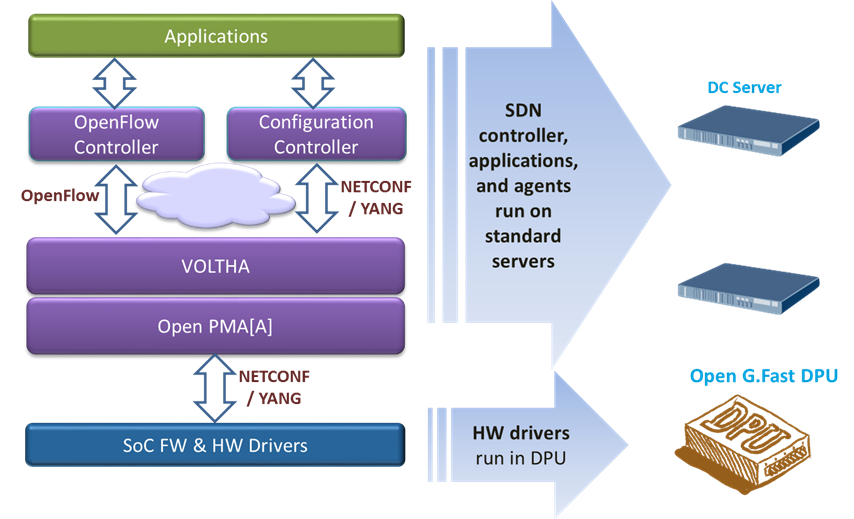 Figure 2 - Software stack for Open -Port G.fast DPUTo support this application, the Open 4-Port G.fast DPU minimizes the number of components populated on the system board and leverages external, scalable, available and re‐usable components instead.This is the most basic and economic instantiation of this design.  Management is performed through external processes and is communicated through a virtual LAN that isolates that traffic from customer traffic. Specifically, there is a need to support OOB (out of band management) LAN. The design does still support a variety of power supply options, airflow options, and a baseboard management controller (BMC) to manage these resources.G.fast Network ApplicationA G.fast Access network supports customers of various types, including both single and multi-family dwelling units, and including options for one or more customers per ODPU and multiple ODPUs per location.   A novel and key feature of G.fast is the ability to reverse-power the ODPU from one or more attached customer ports.   This allows placing ODPUs on poles or at the curb where powering is difficult.Some key features include:Figure 3 shows G.fast Access technology, which is typically deployed in twisted pair or coax loops that are less than 500m, and which support about a gigabit of bandwidth when both directions are added up.  The split of bandwidth used for upstream and downstream is configurable, and can be symmetric (e.g. 500x500M) or can be asymmetric (e.g. 750Mx250M).  G.fast can be deployed in various configurations, some of which are shown in Figure 4.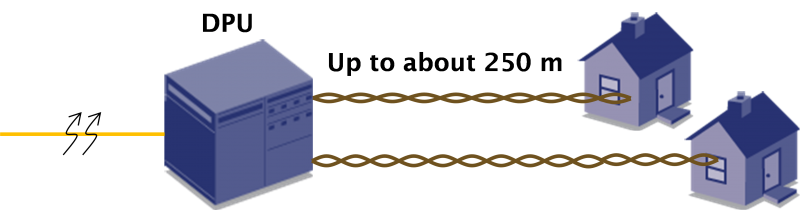 Figure 3 – G.fast Access Technology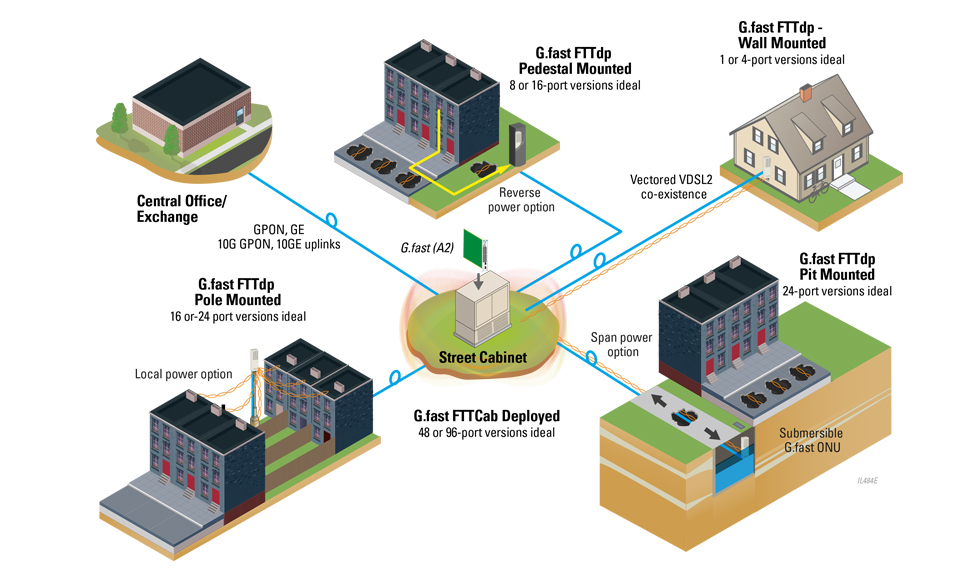 Figure 4 – G.fast Access NetworkPhysical OverviewMaximum DimensionsTop ViewThe top view of the Open 4-Port G.fast DPU shows the PCBs and associated components in the system  (illustrative only).Front ViewThe front view of the Open 4-Port G.fast DPU shows the external connectors and associated components in the system  (illustrative only).Panel LED DefinitionsSFP+ Interface Module supportSystem OverviewMain Block Diagram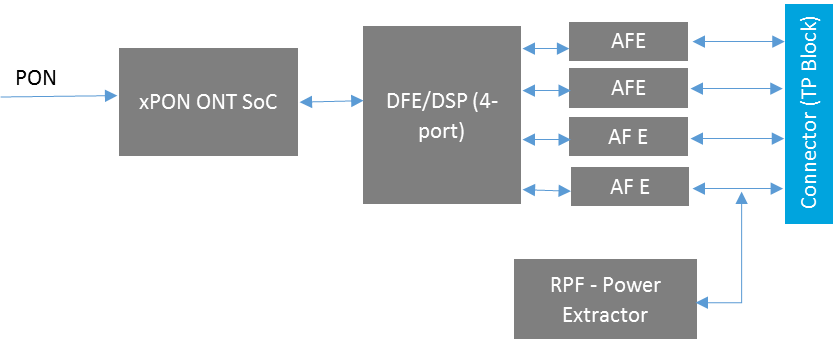 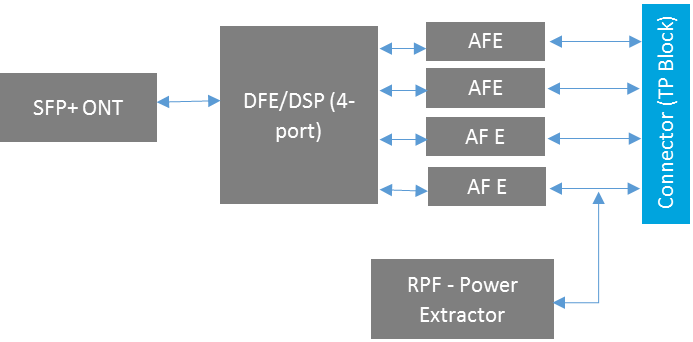 Figure 5 - Main system Block diagramFigure 5 shows two options of the high level block diagram of the ODPU using xPON ONT SoC integrated with the G.fast components and SFP+ ONTGPON optics or SFP+ for uplink xPON ONT SoC or SPF+ ONTDFE to support 4 ports of G.fastAnalog Front End (AFE) chips as needed to support 4 ports of G.fast Twisted pair connectorReverse power feed componentsHardware ComponentsThe G.fast modem is comprised of two primary components, the DFE and the AFE.DFE – The Digital Front End (DFE) is the heart of the modem, and is responsible for all of the signal processing and “baseband” type functions, up to and including the Ethernet interface to the uplink.AFE – The Analog Front End (AFE) is digitally coupled to the DFE, and is primarily responsible for converting the digital signals from the DFE into electrical waveforms that are emitted by the ODPU onto the transmission media, as well as receiving electrical waveforms from the transmission media, converting them into their digital analogs, and sending them to the DFE for decoding.Supporting different Uplink connectivity modes The Open 4-Port G.fast DPU uplink connectivity and configuration architecture can support various uplink link modes which can be configured differently based on the required bandwidth (e.g. 1G, 2.5G or 10G).  For example - For 1G – A 1G Ethernet SFP or PON ONT operating at 1GFor 2.5G – Typically a GPON SFP ONT operating at 2.5G x 1.25G For 10G – A 10G Ethernet SFP+ or PON ONT operating at 10G Functional Hardware Blocks  Software SupportThe Open 8-Port G.fast DPU supports a base software package composed of the following components:BMC supportOpenBMC   Is there a desire for IPMI or a true BMC?ONIE (Optional CPU Module)Initialization and firmware updatesOpen Network LinuxSee http://opennetlinux.org/ for latest supported version  (Is this feasible/desired?)Overall System SoftwareSee http://opencord.org for information and documentationSee https://github.com/opencord/cord for software sourceGeneral SpecificationsPower ConsumptionThe total estimated system power consumption of the AT&T Open 8-Port G.fast DPU is ~10Watts. This is based upon worst case power assumptions for traffic, optics used, and environmental conditions. Specification RequirementsEnvironmental placement requirements differ for the outdoors and indoors units. SafetyUL/ CanadaCB (Issued by TUV/RH)China CCCElectromagnetic CompatibilityGR-1089-COREFCC Title 47, Part 15, Subpart B Class AROHSRestriction of Hazardous Substances (6/6)Compliance with Environmental procedure 020499-00 primarily focused on Restriction of Hazardous Substances (ROHS Directive 2002/95/EC) and Waste and Electrical and Electronic Equipment (WEEE Directive 2002/96/EC)RevisionDateAuthorDescription1.02/20/2017Sumithra Bhojan, Mark ShostakInitial ReleaseInchesMillimetersLength - Width – Height – LED NameDescriptionStateDiagLED to indicate system diagnostic test resultsGreen – NormalAmber – InitializingRed – Fault detectedOff – No PowerSFP+ Speed LEDLED built intoSFP+ cage to indicate port speedGreen  3 blinks/pause  – 10G Green  2 blinks/pause  – 2.5G Green  1 blink/pause  – 1G Off – No Link/Port downSFP+ Enable LEDLED built intoSFP+ cage to indicate SFP statusOn Green – SFP installed and active Flashing indicates activityOn Amber– SFP installed, but has a faultOff – No SFP installed or Administered downG.fast 4 LEDs to indicate G.fast port statusGreen – NormalAmber – InitializingRed – Fault detectedOff – No Link/Port down10Gb SFP+ ModulesStandard 10Gb Ethernet modules, as well as XGS-PON SFP+ ONT modules, as well as 2.5G GPON SFP ONT modules.Main BlocksQnt.Typ. (W)Max. (W)Total Typ. (W)Total Max. (W)Total estimated Power